РАСПОРЯЖЕНИЕ                                                                             JАКААНот 26 апреля  2019 г. № 20с. Новый БельтирО введении особого противопожарного режима   на территории МО Бельтирского сельского поселения         Во исполнение ст. 30 Федерального Закона от 18.11.2004 г. № 69-ФЗ «О пожарной безопасности» и в связи с повышением пожарной опасности в результате установления устойчивой сухой, жаркой и ветреной погоды, в целях предотвращения гибели и травматизма людей, снижения рисков возникновения пожаров и необходимостью стабилизации обстановки с пожарами и последствиями от них на территории  МО Бельтирского сельского поселенияРАСПОРЯЖАЮСЬ:Ввести с 26 апреля 2019 года на территории  МО Бельтирского сельского поселения особый противопожарный режим, до особого распоряжения.Активизировать проведение профилактических мероприятий в жилом секторе, а также на стоянках, расположенных на территории сельских поселений. Запретить гражданам посещение лесов, сжигание мусора, разведение костров и палов травы на приусадебных участках жилых домов, на территориях, прилегающих к многоквартирным жилым домам, общественным зданиям, объектам промышленного и сельскохозяйственного назначения, проведение огневых и других пожароопасных работ, в том числе и проведение сельскохозяйственных палов.2.1 Продолжить работу по оказанию адресной помощи малоимущим и социально незащищенным слоям населения в ремонте печного отопления и электросетей. 2.3 Проработать  вопрос о разработке и принятии целевой программы по пожарной безопасности поселения.2.4 Продолжить работу по недопущению складирование продуктов жизнедеятельности сельскохозяйственных животных, на прилегающих территориях к частным жилым домам.Рекомендовать руководителям организаций, хозяйств всех форм собственности:Принять меры к приведению в работоспособное состояние источников наружного и внутреннего противопожарного водоснабжения;Очистить проезды и подъезды к зданиям, сооружениям и водоисточникам;Обеспечить помещения необходимым количеством первичных средств пожаротушения;Обеспечить устойчивое функционирование средств телефонной радиосвязи для сообщения о пожаре в пожарную охрану;Провести дополнительный противопожарный инструктаж всех работников;Оформить информационные стенды на противопожарную тематику.Руководителям организаций, хозяйств всех форм собственности: Организовать информирование  работников о возможном ухудшении пожарной обстановки и о мерах пожарной безопасности;Ограничить доступ работников в лесные массивы;Запретить сжигание мусора на приусадебных  участках;Организовать патрулирование патрульными , патрульно-маневренными, маневренными группами лесных массивов и вблизи населенных пунктов; Проверить готовность сил и средств, для тушения возможных пожаров;Организовать проведение рейдовых мероприятий в местах отдыха граждан. Специалисту по связям с общественностью  администрации Табачаковой Л.А., заведующему хозяйством села Бельтир Тебекову А.Г., обеспечить и проверить  боеготовность пожарной техники и средств пожаротушения для ликвидации возможных пожаров в населенных пунктах.Специалисту по связям с общественностью  администрации Табачаковой Л.А.,  опубликовать настоящее распоряжение на официальном сайте администрации МО Бельтирское сельское поселение и разместить на досках объявлений двух поселений. Контроль за исполнением данного распоряжения оставляю за собой.Глава Бельтирского сельского поселения Кош-Агачского района Республики Алтай                                     А.Л. ТахановСЕЛЬСКАЯ АДМИНИСТРАЦИЯ БЕЛЬТИРСКОГО СЕЛЬСКОГО ПОСЕЛЕНИЯ КОШ-АГАЧСКОГО РАЙОНА РЕСПУБЛИКИ АЛТАЙ649789, с. Новый БельтирЦентральная,2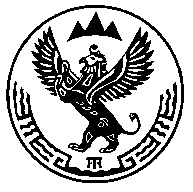 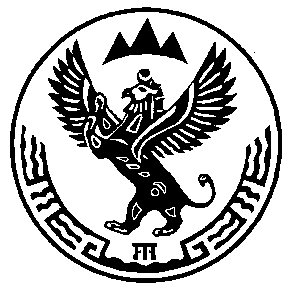 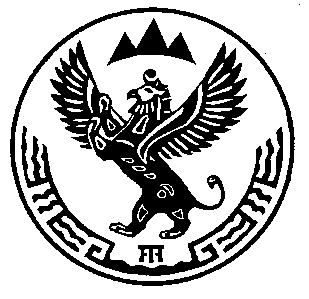 БЕЛТИР  JУРТТЫН АДМИНИСТРАЦИЯЗЫКОШ-АГАШ АЙМАКАЛТАЙ РЕСПУБЛИКА649789, Jаны Бельтир j.Центральная ором, 2